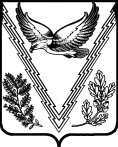 АДМИНИСТРАЦИЯ ОТДАЛЕННОГО СЕЛЬСКОГО ПОСЕЛЕНИЯАПШЕРОНСКОГО РАЙОНАПОСТАНОВЛЕНИЕот 25.06.2021 г.                                                                                                  №17 пос. ОтдаленныйОб определении случаев банковского сопровождения, предметом которых являются поставки товаров, выполнение работ, оказания услуг для обеспечения муниципальных нужд администрации муниципального образования Апшеронский районВ соответствии с частью 26 статьи 34 Федерального закона от 05 апреля 2013 года № 44-ФЗ «О контрактной системе в сфере закупок товаров, работ, услуг для обеспечения государственных и муниципальных нужд», во                     исполнение постановления Правительства Российской Федерации от 20 сентября 2014 года № 963 «Об осуществлении банковского сопровождения контрактов», в целях определения случаев осуществления банковского сопровождения,                  предметом которых являются поставки товаров, выполнение работ, оказание услуг для обеспечения муниципальных нужд администрации Отдаленного сельского поселения Апшеронского района п о с т а н о в л я ю:1. Заказчикам при осуществлении закупок товаров, работ, услуг для                   муниципальных нужд включать в контракт:условие о банковском сопровождении контракта, заключающееся в                 проведении банком, привлеченным поставщиком или заказчиком, мониторинга расчетов в рамках исполнения контракт, если начальная (максимальная) цена контракта (цена контракта с единственным поставщиком (подрядчиком,                         исполнителем) составляет не менее 50 млн. рублей;условие, предусматривающее привлечение поставщиком или заказчиком банка в рамках расширенного банковского сопровождения, если начальная                (максимальная) цена контракта (цена контракта с единственным поставщиком, подрядчиком, исполнителем) составляет не менее 500 млн. рублей.2. Постановление администрации Отдаленного сельского поселения от 22 декабря 2014 года № 79 «Об определении случаев банковского сопровождения, предметом которых являются поставки товаров,  выполнение работ, оказания услуг для обеспечения  муниципальных нужд администрации Отдаленного сельского поселения» признать утратившим силу.3. Контроль за выполнением настоящего постановления оставляю за собой.5. Постановление вступает в силу со дня его подписания.Глава Отдаленного сельского поселения Апшеронский район                                                                                А.А.УстянЛИСТ СОГЛАСОВАНИЯпроекта постановления администрацииОтдаленного сельского поселения Апшеронского районаот 25.06.2021г.  №17«Об определении случаев банковского сопровождения, предметом которых являются поставки товаров, выполнение работ, оказания услуг для обеспечения муниципальных нужд администрации муниципального образования Апшеронский район»Проект подготовлен и внесен:Глава Отдаленного сельского поселения Апшеронского района					                                  А.А.УстянПроект согласован:Начальник отдела правовойработы администрациимуниципального образования 			          	                      Е.И. БукатарьГлавный специалист общего отделауправления организационной работыадминистрации муниципального образования  				В.В. Гомзякова